Literacy ideas: Monday 18th May- Friday 22nd MayPlease do not feel you need to bring this sheet, it can be used via a device. Each day for around 5 minutes please practice Phase 2 and 3 sounds and tricky words. You could use Phonic Play or create your own resources. See below for what sounds and tricky words to do. Please focus on the ones that your child struggles with. Put some of the sounds into words and encourage them to sound it out and blend, before writing it. At least 2-3 times a week encourage reading. This does not have to be from a book, it could be reading street names, labels on food packaging etc. Activities relating to ‘Where the Wild Things Are’.Activity 1: Create a different version of the story. Encourage children to think of a magical island they would like to visit – what creatures might they see? Use these photos to help inspire your child.  Can they tell you and describe it, can you draw pictures of it or can you write about it?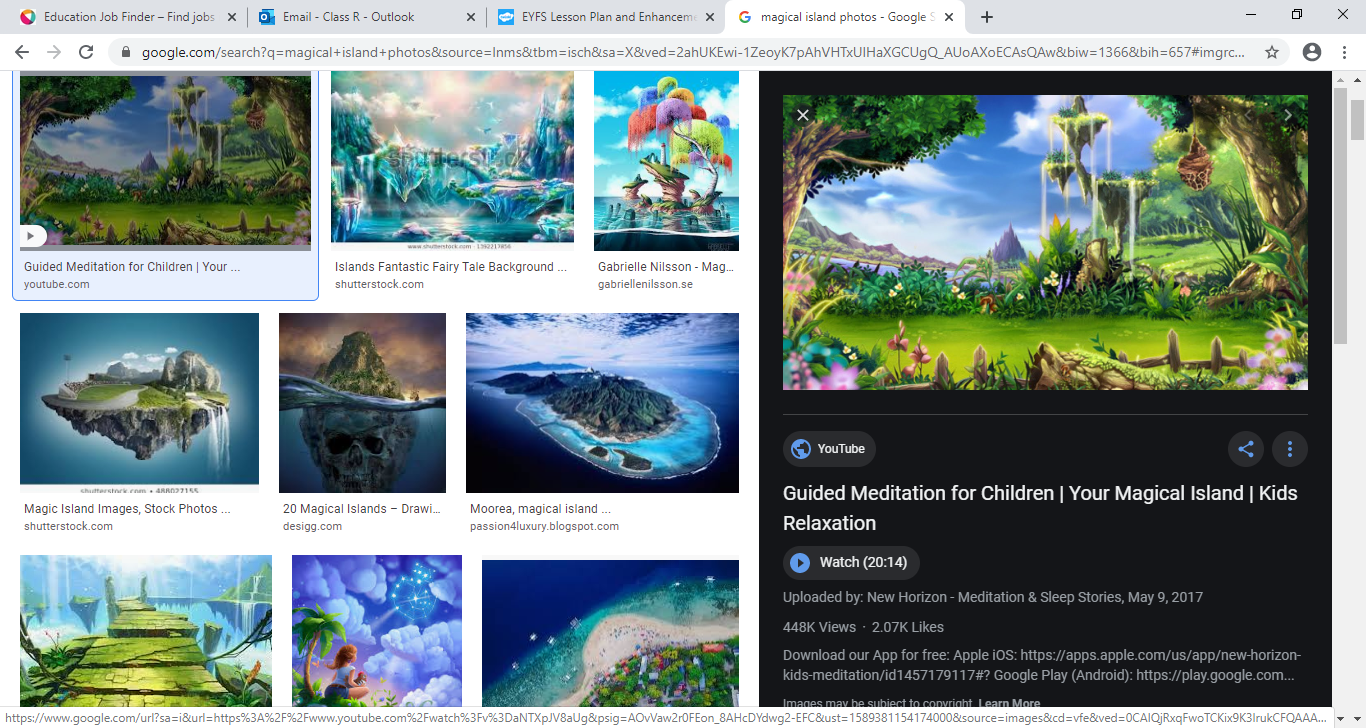 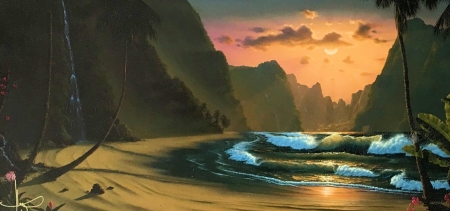 Activity 2: Write a letter to the wild things or write a letter to Max asking him to come to your island. You could pretend to ‘post’ it and write a letter back pretending to be the wild things/Max. If this is too difficult your children could draw a picture for the wild things/ Max. Your grown up could write the letter for you and you write some of the words. Additional ideas and options relating to last week’s work- Max the dog:Activity 1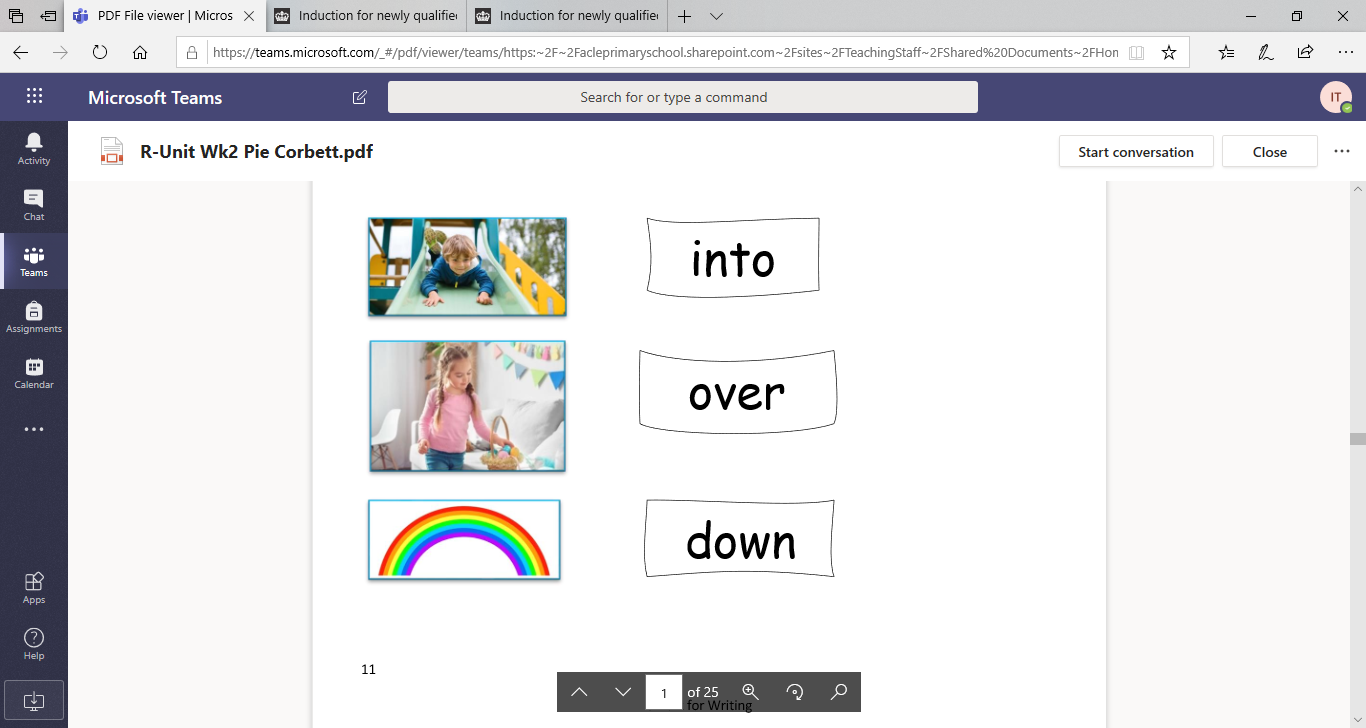 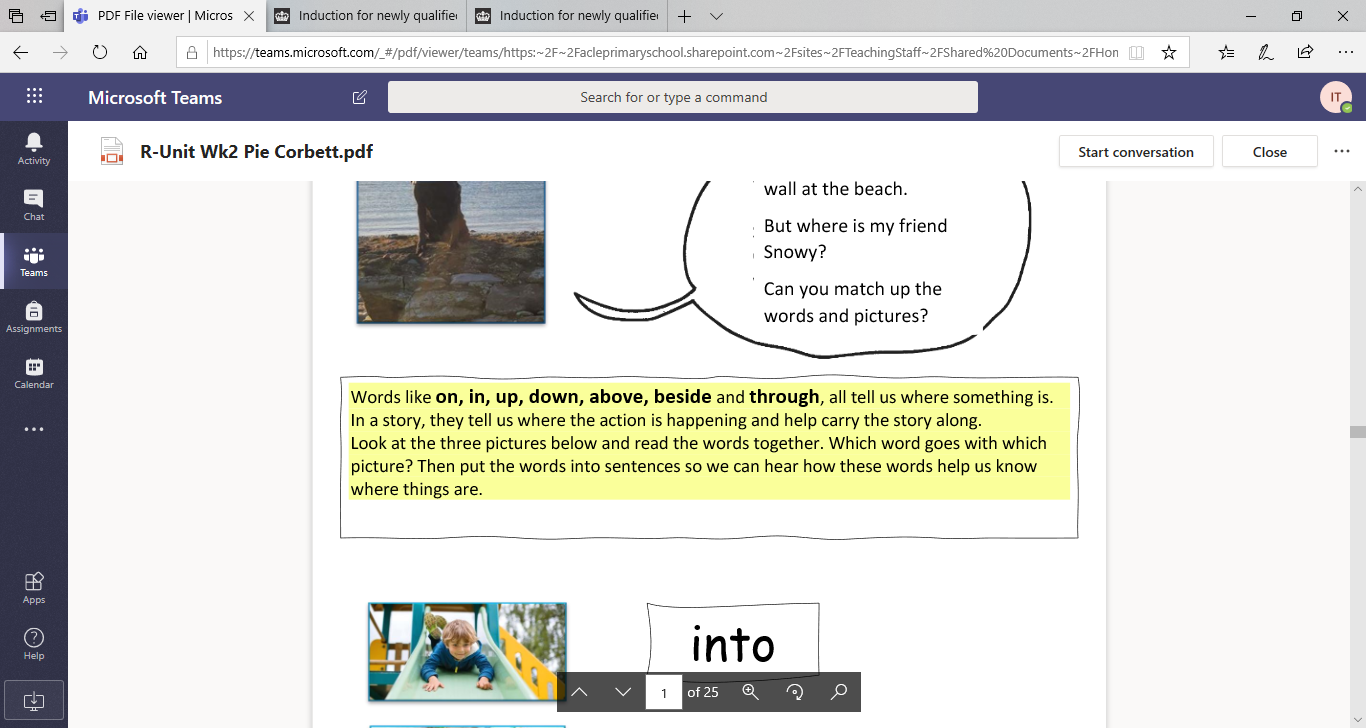 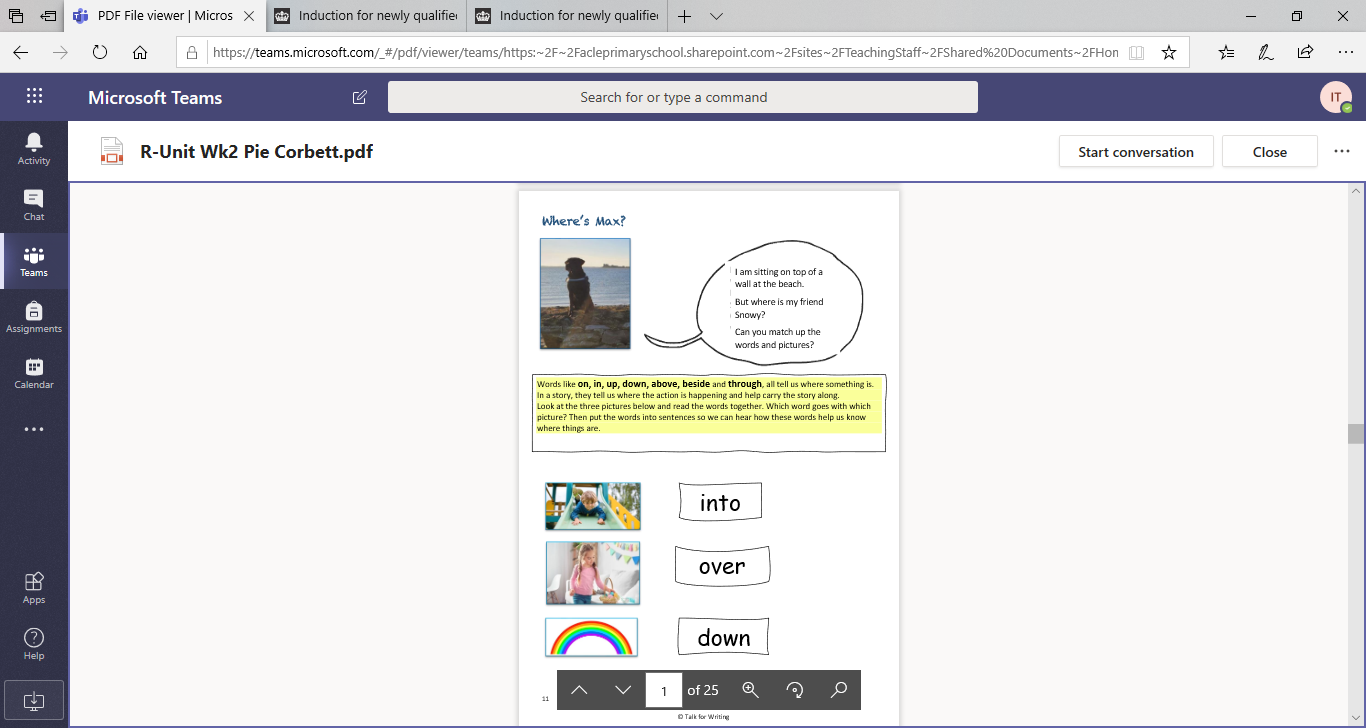 Activity 2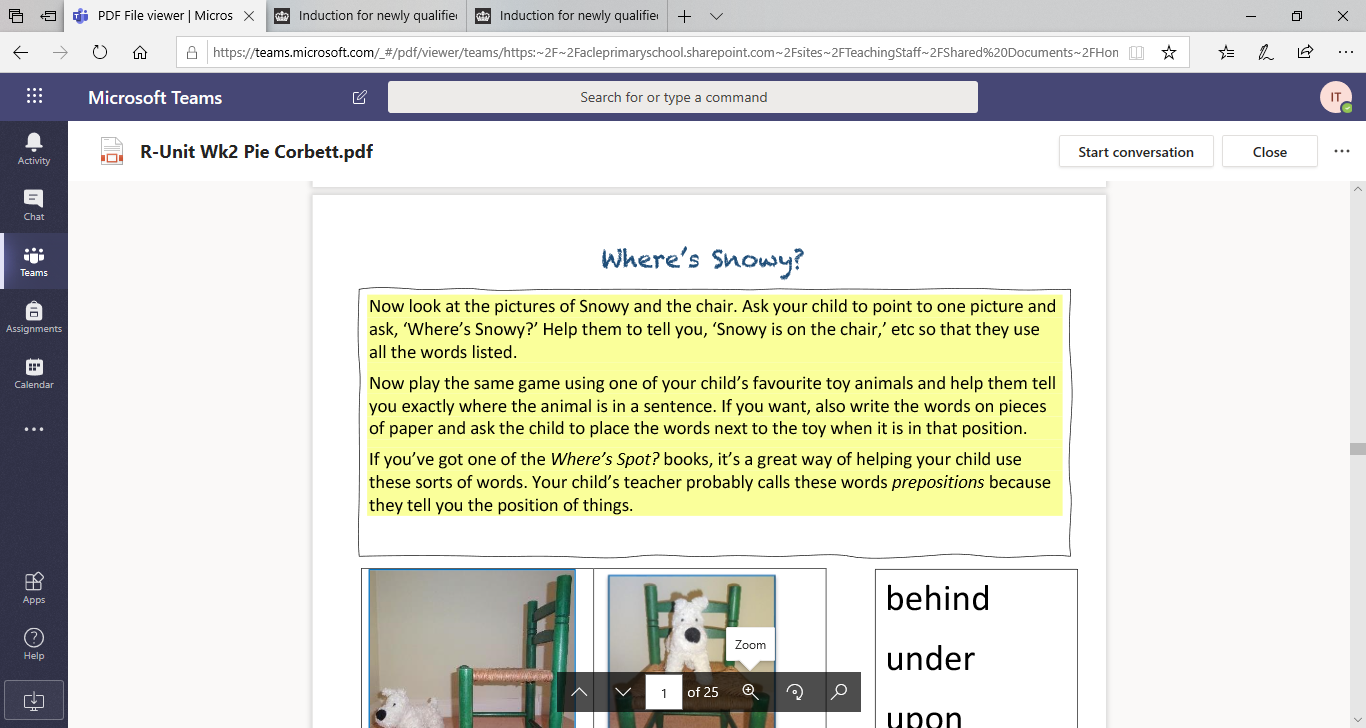 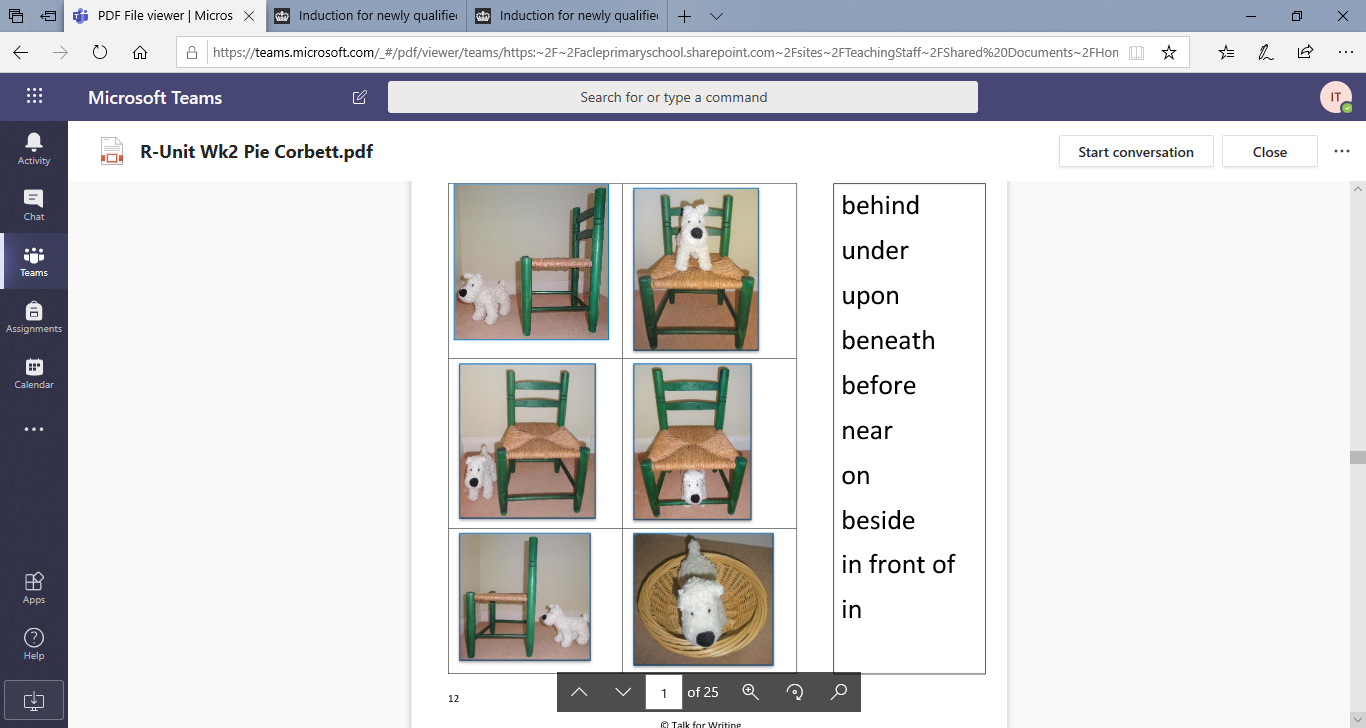 Here are some useful links to use:https://www.phonicsplay.co.uk/ (free to use just login with the details on their site. Play phase 2 and 3 games only. Tricky word trucks, buried treasure, dragons den and speed flash are good games for this. The Children’s Poetry Archive- https://childrens.poetryarchive.org/ (Suitable for Early Years- an archive of spoken poetry recordings. Children can listen to poems read out loud. https://www.youtube.com/channel/UCP_FbjYUP_UtldV2K_-niWw/videos?app=desktop (Letters and Sounds for home and school). Please look at the Introduction video to Reception lessons and Lesson 1 Reception. Lessons will be uploaded daily so please do keep an eye out. 